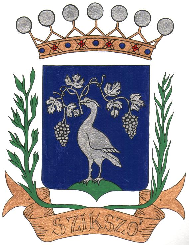 Ügyiratszám: Sz./673-6/2019.							Tárgy: Szavazókör címének módosításaHATÁROZATA választási eljárásról szóló 2013. évi XXXVI. törvény (a továbbiakban: Ve.) 77. § (1) bekezdésében meghatározott hatáskörömben eljárva Szikszó város közigazgatási területén a szavazóhelyiségek címe tekintetében az alábbiakról rendelkezem:A Szikszó 005. számú szavazókor szavazóhelyiségének címét - a szavazókor sorszámának és területi beosztásának változatlanul hagyásával - az alábbiak szerint állapítom meg:A Tiszaújváros 06. számú országgyűlési egyéni választókerület - SzikszóElrendelem a határozat Szikszó Város Önkormányzata hivatalos honlapján (www.szikszo.hu), valamint hirdetőtábláján tizenöt napra (2019. február 12. napjától 2019. február 27. napjáig) történő közzétételét.Határozatom ellen a határozat közzétételének időtartama alatt nyújtható be fellebbezés a Helyi Választási Iroda Vezetőjéhez (3800 Szikszó, Kálvin tér 1., fax: 06-46/596-211, e-mail: jegyzo@szikszo.hu). A fellebbezést személyesen, levélben, telefaxon vagy elektronikus levélben lehet benyújtani úgy, hogy az legkésőbb 2019. február 27. napján 16.00 óráig megérkezzen.A fellebbezésnek tartalmaznia kell a fellebbezés alapját, a fellebbezés benyújtójának nevét, lakcímét (székhelyét) és - ha a lakcímétől (székhelyétől) eltér - postai értesítési címét, személyi azonosítóját, illetve ha külföldön élő, magyarországi lakcímmel nem rendelkező választópolgár nem rendelkezik személyi azonosítóval, a magyar állampolgárságát igazoló okiratának típusát és számát, vagy jelölő szervezet vagy más szervezet esetében a bírósági nyilvántartásba-vételi számát.A fellebbezés illetékmentes. A fellebbezést a Területi választási Iroda Vezetője (3525 Miskolc, Városház tér 1.) bírálja el, három napon belül.INDOKOLÁSA választási eljárásról szóló 2013. évi XXXVI. törvény (a továbbiakban: Ve.) 77. § (1) bekezdése alapján a szavazókörök számát, sorszámát és területi beosztását, valamint a szavazóhelyiségek címét a helyi választási iroda vezetője állapítja meg. A Ve. 79. § (1) bekezdése alapján a szavazókörök kialakítását érintő változásokat a helyi választási iroda vezetője folyamatosan figyelemmel kíséri, és szükség esetén módosítja a szavazóköri beosztást.A Szikszó 005. számú szavazókör szavazóhelyisége a Szikszó, Kálvin tér 21/A. A. ép. alatt található Egészségügyi Központ épületében került meghatározásra, ahol a választást követő napon a rendelés időben történő megkezdése, a szavazóhelyiségek kitakarítása, a kellékek eltávolítása problémákba ütközött. Fentiekre tekintettel a 005. számú szavazókört a II. Rákóczi F. u. 33. szám alatti Inkubátorház épületében jelölöm ki.A szavazóhelyiség jól megközelíthető, megfelelő méretű, akadálymentesített, biztosítja a szavazatszámláló bizottság zavartalan működését, így a szavazás lebonyolítására alkalmas.A Ve. 80. §-a alapján a helyi választási iroda vezetőjének a szavazókörök kialakításáról szóló határozatát a helyben szokásos módon tizenöt napra közzé kell tennie, megjelölve a központi névjegyzékben szereplő választópolgárok szavazókörönkénti számát.Határozatom ellen a fellebbezés lehetőségét a Ve. 234. § (1) bekezdése biztosítja, a fellebbezést a Ve. 234. § (2) bekezdése alapján a területi választási iroda vezetője bírálja el, három napon belül.A jogvesző határidő számítására, lejártára vonatkozóan a Ve. 10. § (1)-(3) bekezdése vonatkozik.A fellebbezés illetékmentességét az illetékekről szóló 1990. évi XCIII. törvény 33. § (2) bekezdésének 1. pontja biztosítja.Szikszó, 2019. február 12.	 Polgáriné Dsupin Dóra sk.	jegyző
 Közzétételi záradék: 
A határozat a mai napon közzétételre került.Szikszó, 2019. február 12.	 Polgáriné Dsupin Dóra sk.	jegyzőSzavazókor számaVálasztópolgárok számaSzavazóhelyiség címe005. szavazókor625II. Rákóczi F. út 33. (Inkubátorház)